During the 2019-2020 season, we will be working on basic theatrical skills using theater games, choreography, and vocal coaching while preparing for a fully staged production.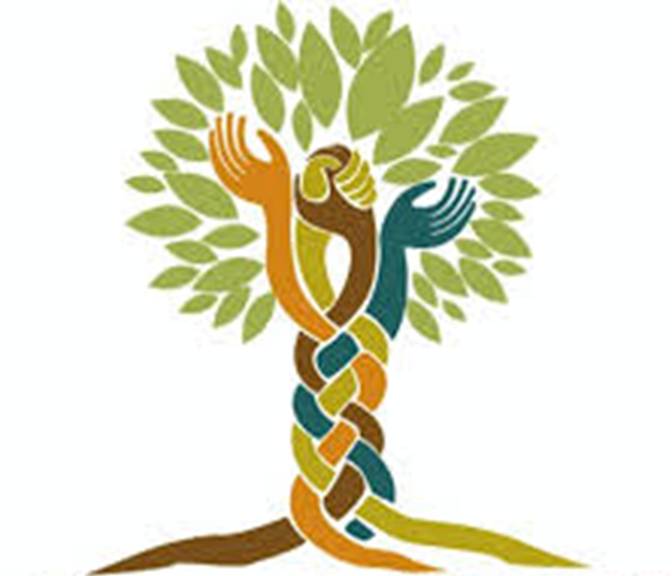 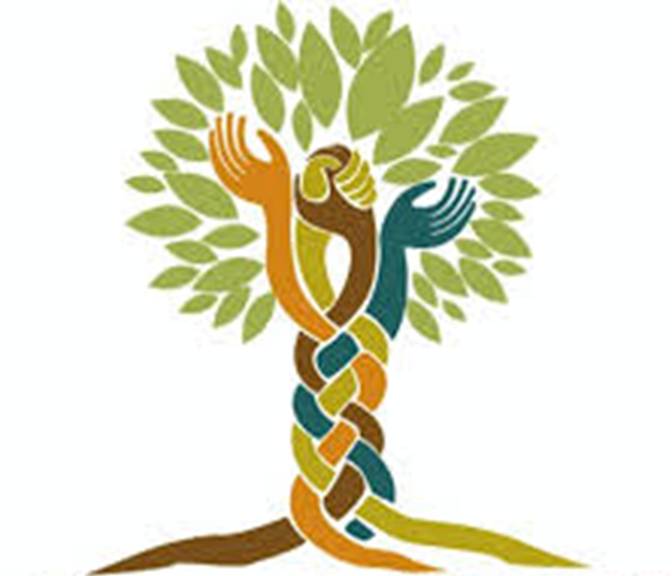 CLASSES:  Classes will be held on Mondays and Wednesdays from 7:30-8:45AM, where students will prepare Alice in Wonderland, Jr.  Classes will begin the week of October 7, 2019.  Costume fittings will take place on Friday mornings from 7:30-8:45AM.FEES: The cost for the year is $285 if paying online or $275 if paying by check, which includes scripts, music, cast t-shirts, over 30 hours of instruction, and all production costs for the play (costumes are provided).*15% of all fees go back to Palmer Middle School for educational use/purposes at the discretion of Palmer’s administration.*A $10 late fee will be assessed for registrations after September 30, 2019.ADDITIONAL COSTS (at the time of the show):  DVD recordings of the show will be available for $20 each.  Tickets to the show are $10 each.TO REGISTER:  Fill out all the forms in the packet and turn them in with a check made out to Little Actors’ Studio.  You may mail forms and payment to:Little Actors’ Studioc/o Amber Lopez3071 Woodlake Ct.Marietta, GA  30062Registration forms and payment are also available and can be completed online at www.littleactorsstudio.org.All registrations must be received no later than September 30, 2019.  Please do not send forms or checks to the school.  There will be no refunds after October 14, 2019.ATTENDANCE:  Attendance is a necessary part of producing a play.  Excessive absences may result in recasting or removal from the production with no refund of the Participation Fee.  Attendance is mandatory for all dress rehearsals and performances.QUESTIONS:  If you have any questions at all, you may email Amber Lopez at 
littleactorsstudio@gmail.com or call or text 770-374-5851.  I will attempt to answer all emails within 24 hours. If you don’t have an answer within 24 hours, I may not have gotten your message.Information SheetStudent’s name:___________________________________________________________Grade:________Parent 1 or Guardian 1   ____________________________________________________________________Phone:_______________________________  Email: ___________________________________________Parent 2 or Guardian 2  ___________________________________________________________________Phone:  ______________________________ Email: ___________________________________________Mailing Address:  _______________________________________________________________________Emergency Contact (Other than parent):______________________________________________________Phone(s):_______________________________________________________________________________Please list any allergies or special needs:  _____________________________________________________I will use email to communicate all information!  I send weekly updates.  If you are not receiving emails, let me know right away.  Occasionally, I use texting to send reminders.Costume InformationWe will provide all costume pieces except shoes.  Students will also receive a cast t-shirt.Shirt size: (In numbers i.e. 10-12 & Letters i.e. S, M, L)  _________________________________________Pants Size:__________________________PHOTO/VIDEO RELEASE FORMI hereby give permission for images of my child, captured during Palmer Middle School Drama Club through video, photo and digital camera, to be used solely for the purposes of Little Actors’ Studio promotional material and publications, and waive any rights of compensation or ownership thereto.Signature  _______________________________________________________Medical Treatment Authorization FormI grant my authorization and consent for Amber Lopez (hereafter “Designated Adult”) to administer general first aid treatment for any minor injuries or illnesses experienced by my child. If the injury or illness is life threatening or in need of emergency treatment, I authorize the Designated Adult to summon professional emergency personnel to attend, transport, and treat the minor. I agree to assume financial responsibility for all expenses of such care.Signature  _______________________________________________________Contract of ParticipationExemplary attendance and behavior is expected of my child, and he/she may be removed if, in the sole discretion of Little Actors’ Studio, my child does not meet these standards.Students with parents, guardians, or family members who are disruptive or do not maintain appropriate and positive working relationships with the staff of Little Actors’ Studio, may also be removed at the discretion of Little Actors’ Studio.Refunds of participation fees will not be granted for students who are removed because of poor attendance or behavior.Refunds of participation fees will not be granted for students who voluntarily leave the program because they are dissatisfied with the role they are given. These students will also not be admitted back into the program at a later date.Absences will be excused if the student stayed home from school the day of practice due to illness. After three unexcused absences, it will be the sole decision of Little Actors’ Studio as to whether you will be kept on as a cast member.This program is not sponsored or run by Palmer Middle School, or the Cobb County School District. Little Actors’ Studio takes full responsibility for this program and all related activities. All questions or concerns regarding this program should be directed to Little Actors’ Studio and Amber Lopez.I have read and understand the above statements.Signature  __________________________________________________All Rehearsals and Performances are held at Palmer Middle School.Rehearsals will be Mondays and Wednesdays from 7:30-8:45AM.  Costume Fittings will be held on Fridays from 7:30-8:45AM. Monday, October 7 – First class
Wednesday, October 9 – Theater Games
Monday, October 14 – Theater Games
Wednesday, October 16 – Theater Games / Audition prep
Monday, October 21 – Auditions for placement only
Wednesday, October 23 – Auditions for placement only
Friday, October 25 – Cast list for Alice in Wonderland, Jr. released
Monday, October 28 – Block and choreograph opening scene
Wednesday, October 30 – Work opening scene
Friday, November 1 – Costume fittings for Flowers and Caterpillar
Monday, November 4 – Block and Choreograph Zip-a-dee-do-dah
Wednesday, November 6 – Zip-a-dee-do-dah
Friday, November 8 – Costume fittings for Tweedle Dee, Tweedle Dum, all Alices
Monday, November 11 – Block and Choreograph How d’ya do?
Wednesday, November 13 – Block and Choreograph Whoooo Are You?
Friday, November 15 – 
       Costume fittings for King of Hearts, Queen of Hearts, Mad Hatter, March Hare, and Dormouse
Monday, November 18 – Review
Wednesday, November 20 – Review
Monday, December 2 – Block and Choreograph The Golden Afternoon
Wednesday, December 4 – Block and Choreograph I’m Late
Friday, December 6 – Costume fittings for Cards, Dodo bird, Rock Lobsters
Monday, December 9 – Block and Choreograph Painting the Roses Red / Simon Says
Wednesday, December 11 – Block and Choreograph Very Good Advice
Friday, December 13 – Costume fittings for Cheshire Cats, Mathilda, White Rabbit, and Doorknob
Monday, December 16 – Review
Wednesday, December 18 – Review
Wednesday, January 22 – Review
Friday, January 24 – Costume refittings
Monday, January 27 – Block and Choreograph Ocean of Tears / Caucus Race
Wednesday, January 29 – Block and Choreograph The Unbirthday Song
Friday, January 31 – Costume refittings
Monday, February 3 – Block and Choreograph Simon Says / The Unbirthday Song
Wednesday, February 5 – Review
Monday, February 10 – Work 1st Half of Show
Wednesday, February 12 – Work 2nd Half of Show
Monday, February 24 – Final Morning Rehearsal
Show Week:
Tuesday, February 25 - First Dress Rehearsal 6 – 9 PM
Wednesday, February 26 – Tech only, no actors
Thursday, February 27 – Second Dress Rehearsal 6 – 9 PM
Friday, February 28 – First Performance 7 PM, Call Time 6 PM
Saturday, February 29 – Second Performance 7 PM, Call Time 6 PM